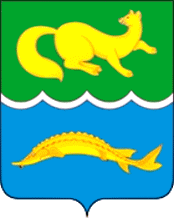 АДМИНИСТРАЦИЯ ВОРОГОВСКОГО СЕЛЬСОВЕТАТУРУХАНСКОГО РАЙОНА КРАСНОЯРСКОГО КРАЯПОСТАНОВЛЕНИЕ25.05.2023 г.                                  с. Ворогово                                             №     24-пО внесении изменений в постановление №27-п от 28.06.2021 г. «О Порядке учета бюджетных и денежных обязательств получателей средств местного бюджета»В соответствии со статьей 219 Бюджетного кодекса Российской Федерации, руководствуясь Уставом Вороговского сельсовета, ПОСТАНОВЛЯЮ:1.1. пункт 7 раздела II приложения №1 к Постановлению изложить в следующей редакции: «7. Сведения о бюджетных обязательствах, возникших на основании документов-оснований, предусмотренных пунктами 1 - 2 графы 2 Перечня (далее - принимаемые бюджетные обязательства), а также документов-оснований, предусмотренных пунктами 3 - 9 графы 2 Перечня (далее - принятые бюджетные обязательства) формируются в соответствии с настоящим Порядком:получателем средств местного бюджета:- в части принимаемых бюджетных обязательств, возникших на основании документов-оснований, предусмотренных:пунктом 1 графы 2 Перечня, - в течение двух рабочих дней до дня направления на размещение в единой информационной системе в сфере закупок извещения об осуществлении закупки в форме электронного документа;пунктом 2 графы 2 Перечня, - одновременно с направлением в Федеральное казначейство выписки из приглашения принять участие в закрытом способе определения поставщика (подрядчика, исполнителя) в соответствии с подпунктом «а» пункта 26 Правил осуществления контроля, предусмотренного частями 5 и 5.1 статьи 99 Федерального закона «О контрактной системе в сфере закупок товаров, работ, услуг для обеспечения государственных и муниципальных нужд», утвержденных постановлением Правительства Российской Федерации от 6 августа 2020 г. № 1193 (Собрание законодательства Российской Федерации, 2020, № 33, ст. 5393);- в части принятых бюджетных обязательств, возникших на основании документов-оснований, предусмотренных:пунктом 3 графы 2 Перечня, не содержащих сведения, составляющие государственную тайну, - не позднее трех рабочих дней, следующих за днем заключения государственного контракта, договора, указанных в данном пункте графы 2 Перечня;пунктом 3 графы 2 Перечня, не содержащих сведения, составляющие государственную тайну, информация о которых подлежит включению в реестр контрактов, содержащий государственную тайну - не позднее трех рабочих дней, следующих за днем заключения контракта, договора, указанных в названных пунктах графы 2 Перечня;пунктом 4 графы 2 Перечня, исполнение денежных обязательств по которым осуществляется в случаях, установленных абзацами третьим - седьмым пункта 21 настоящего Порядка, не позднее трех рабочих дней со дня поступления документа-основания получателю средств местного бюджета для оплаты;пунктами 6 - 7 графы 2 Перечня, одновременно с включением сведений о соответствующем документе-основании в реестре соглашений (договоров) о предоставлении субсидий, бюджетных инвестиций;пунктами 8 - 9 графы 2 Перечня в срок, установленный бюджетным законодательством Российской Федерации для представления в установленном порядке получателем средств местного бюджета - должником информации об источнике образования задолженности и кодах бюджетной классификации Российской Федерации, по которым должны быть произведены расходы местного бюджета по исполнению исполнительного документа, решения налогового органа о взыскании налога, сбора, страхового взноса, пеней и штрафов, предусматривающее обращение взыскания на средства бюджетов бюджетной системы Российской Федерации (далее - решение налогового органа);пунктом 10 графы 2 Перечня, одновременно с формированием Сведений о денежном обязательстве по данному бюджетному обязательству в полном объеме в сроки, установленные абзацем первым пункта 20 Порядка; Формирование Сведений о бюджетных обязательствах, возникших на основании документов-оснований, предусмотренных пунктом 10 графы 2 Перечня, осуществляется ТОУФК после проверки наличия в распоряжении о совершении казначейских платежей, представленном получателем средств бюджета Вороговского сельсовета Туруханского района Красноярского края в соответствии с порядком казначейского обслуживания, установленным Федеральным казначейством, типа бюджетного обязательства.»2. Опубликовать настоящее постановление в газете «Вороговский вестник» и разместить на официальном сайте администрации Вороговского сельсовета. 3. Постановление вступает в силу со дня опубликования. 4. Контроль за исполнением настоящего постановления оставляю за собой.Глава Вороговского сельсовета                                            В.В.Гаврюшенко